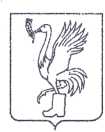 СОВЕТ ДЕПУТАТОВТАЛДОМСКОГО ГОРОДСКОГО ОКРУГА МОСКОВСКОЙ ОБЛАСТИ141900, г. Талдом, пл. К. Маркса, 12                                                          тел. 8-(49620)-6-35-61; т/ф 8-(49620)-3-33-29 Р Е Ш Е Н И Еот __25 апреля____  2019 г.                                                         №  39┌                                                      ┐ О принятии в муниципальную собственностьТалдомского городского округа Московской области с последующей передачей в оперативное управление Муниципальному бюджетномуучреждению «Служба благоустройства» здания терапевтического детского отделенияВ соответствии с Федеральным законом от 6 октября 2003 года № 131-ФЗ «Об общих принципах организации местного самоуправления в Российской Федерации», руководствуясь Уставом Талдомского городского округа Московской области, зарегистрированным в Управлении Министерства юстиции Российской Федерации по Московской области 24.12.2018 года № RU 503650002018001, рассмотрев обращение главы Талдомского городского округа Московской области В.Ю. Юдина от        15.04.2019 года № 577, Совет депутатов Талдомского городского округа РЕШИЛ:     1.  Принять в муниципальную собственность Талдомского городского округа Московской области с последующей передачей в оперативное управление Муниципальному бюджетному учреждению «Служба благоустройства» здание терапевтического детского отделения, расположенное по адресу: Московская область,     г. Талдом, ул. Победы, д. 19 с кадастровым номером 50:01:0030708:60, общей площадью 314,2 кв. м.     2.   Настоящее решение вступает в силу с даты его подписания.     3.  Контроль над исполнением настоящего решения возложить  на председателя Совета депутатов Талдомского городского округа  Московской области М.И. Аникеева.Председатель Совета депутатовТалдомского городского округа                                                               М.И. АникеевГлава Талдомского городского округа                                                                                       В.Ю. Юдин